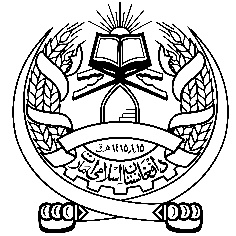 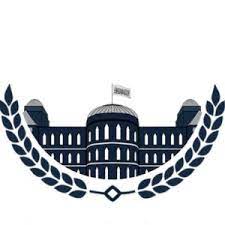 د اداری اصلاحاتو اوملکی خدمتونوادارهفورم درخواستی بست های خدمات ملکی مربوط اداره ملی حفاظت محیط زیستددې فورم سره خپل د تحصیل، کاري تجربي تایید شوي اسناد او د تذکري کاپی ضمیمه کړی/ با این فورم اسناد تحصیلی تجارب کاری تایید شده و کاپی تذکرۀ خویش را ضمیمه نمائید.   یادداشت: تحصیلي اسناد مو باید د لوړو زده کړو وزارت لخوا تایید سوي وي. کاري تجربه که مو چیري په دولتي ارګان کي وي نو باید خلص سوانح مو چي تر شپږو میاشتو زړې نه وي ضمیمه کړی او که مو چیري په خصوصي سکتور یا هم موسیساتو کي کار کړی وي داړونده دولتی مراجعو څخه تایید شوی د قرارداد کاپي مو ورسره ضمیمه کړی. د تقدیر نامو، ستاینلیکونو او نورو غیري اړین اسنادو له رالیږلو څخه لطفا ډډه وکړی./اسناد تحصیلی باید تایید شده وزارت تحصلات عالی باشد. تجارب کاری در صورتی‌که دولتی باشد، فورم خلص سوانح تایید شده و در صورتی‌که تجارب کاری در سکتور خصوصی/ موسسات باشد، کاپی قرارداد کار ضمیمه شود. از ارسال تصدیق نامه ها، تقدیرنامه ها و سایر اسناد اضافی جداً خودداری نمایدژمنه کوم چې په دې فورمه کې درج شوي مالومات سم دي او که چیرې ناسم ثابت شي، د قانون پر بنسټ ځواب ورکوونکی‌یم.تعهد می‌سپارم که اطلاعات ثبت‌شده در این فورم، درست است و اگر خلاف آن ثابت شود، بر بنیاد قانون پاسخ‌گو خواهم بود.والسلاملاسلیک/ امضاءد دندي انتخاب/ انتخاب وظیفهد دندي انتخاب/ انتخاب وظیفهد دندي انتخاب/ انتخاب وظیفهد دندي انتخاب/ انتخاب وظیفهد دندي انتخاب/ انتخاب وظیفهد دند‌ي عنوان/ عنوان بستریاست مربوطهاداره / وزارتځای/ موقعیتد ولایت نوم/ اسم ولایتمرکز       ولایت   کابلدرجه بست   1       2       3     4     5     6      7      8      1       2       3     4     5     6      7      8      1       2       3     4     5     6      7      8      1       2       3     4     5     6      7      8   شخصي معلومات/ معلومات شخصیشخصي معلومات/ معلومات شخصیشخصي معلومات/ معلومات شخصیشخصي معلومات/ معلومات شخصینوم/ نامد پلار نوم/ نام پدرتخلصد تذکرې شمیره/ شمارۀ تذکرهملیتد زېږېدو ځای/ محل تولدولایتد زېږېدو نېټه/ تاریخ تولدد اړیکو شمیره/ شمارۀ تماس جنسیت:     نارینه/ مرد                  ښځینه/ زن دیوه خپل / قریب نوم او د اړیکو شمیرهاسم و شماره تماس یکی از نزدیکانایمیل/  بریښنالیکایمیل/  بریښنالیکدایمی پته/ آدرس دایمیدایمی پته/ آدرس دایمیاوسنی پته/ آدرس فعلیاوسنی پته/ آدرس فعلیولایتولسوالی/ ناحیهولایتولسوالی/ناحیهزده کړي/ تحصیلاتزده کړي/ تحصیلاتزده کړي/ تحصیلاتزده کړي/ تحصیلاتزده کړي/ تحصیلاتزده کړي/ تحصیلاتزده کړي/ تحصیلاتزده کړي/ تحصیلاتد زدکړو کچه/درجه تحصیلد زده کړي ځای/ مرجع تحصیلیتحصیلي رشته/ رشتۀ تحصیلید پیل‏نیټه/ سال شمولیتد پایته رسولو نیټه/ سال فراغتد نمرو فیصدۍ/فیصدی نمراتد نمرو فیصدۍ/فیصدی نمراتنوعیت تحصیل(روزانه/شبانه)      دوکتورا      ماستر      لیسانس   فوق بکلوریا      بکلوریادکوم ژبو سره آشنایی لری؟/ به کدام زبان ها بلدیت دارید؟دکوم ژبو سره آشنایی لری؟/ به کدام زبان ها بلدیت دارید؟دکوم ژبو سره آشنایی لری؟/ به کدام زبان ها بلدیت دارید؟دکوم ژبو سره آشنایی لری؟/ به کدام زبان ها بلدیت دارید؟ژبې/ زبان هالوستل/ خواندنلیکل/ نوشتنخبرې کول/ صحبت کردندریپشتوانکلیسید کمپیوټر مهارتونه/ مهارت های کمپیوترد کمپیوټر مهارتونه/ مهارت های کمپیوترد کمپیوټر مهارتونه/ مهارت های کمپیوترد کمپیوټر مهارتونه/ مهارت های کمپیوترپروګرامونه/ برنامه هاابتدايي/ ابتداییمنځنۍ/ متوسطډیر ښه/ عالیMs WordMs ExcelMs Power PointMs AccessOther Databaseکاري تجربه/ تجربۀ کاریکاري تجربه/ تجربۀ کاریکاري تجربه/ تجربۀ کاریکاري تجربه/ تجربۀ کاریکاري تجربه/ تجربۀ کاریاداره / وزارت د دندی عنوان/ عنوان وظیفهد دندی د پیل نیته/ تاریخ شروع وظیفهد دندی د پای نیته / تاریخ ختم مقدار معاش به افغانیستاسو د کاری اسناد و تاییدی مرجع / مرجع تاییدی اسنادکاری شما / REFERENCE CHECK ستاسو د کاری اسناد و تاییدی مرجع / مرجع تاییدی اسنادکاری شما / REFERENCE CHECK ستاسو د کاری اسناد و تاییدی مرجع / مرجع تاییدی اسنادکاری شما / REFERENCE CHECK ستاسو د کاری اسناد و تاییدی مرجع / مرجع تاییدی اسنادکاری شما / REFERENCE CHECK ستاسو د کاری اسناد و تاییدی مرجع / مرجع تاییدی اسنادکاری شما / REFERENCE CHECK نوم / اسمد دندی عنوان / عنوان وظیفهوزارت / ادارهد آمر تلیفون شمره  شماره تماس آمر د بریښنا لیک پته  آدرس email   الکترونیکی.په کومي ملي ژبي غواړی چي آزموینه ورکړی؟/ به کدام لسان ملی می‏خواهید امتحان بدهید؟                پښتو      دری 